Publicado en Lima,Perú el 26/09/2019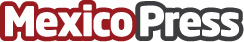 Bithumb Global ahora oficialmente fuera de beta: versión 1.0 lanzada con actualizaciones completasBithumb Global, el principal intercambio de activos digitales para comunidades de todo el mundo, ahora oficialmente marca su estado de beta a versión 1.0 con el lanzamiento de su interfaz de intercambio renovada para web y móbil. La nueva actualización completa se lanzará el para la comunidad de BG.Datos de contacto:Egiver Arroyo E.9405094332Nota de prensa publicada en: https://www.mexicopress.com.mx/bithumb-global-ahora-oficialmente-fuera-de Categorías: Finanzas Telecomunicaciones Comunicación Logística E-Commerce Dispositivos móviles Otras Industrias http://www.mexicopress.com.mx